KBA-2 Screen used by iSNO: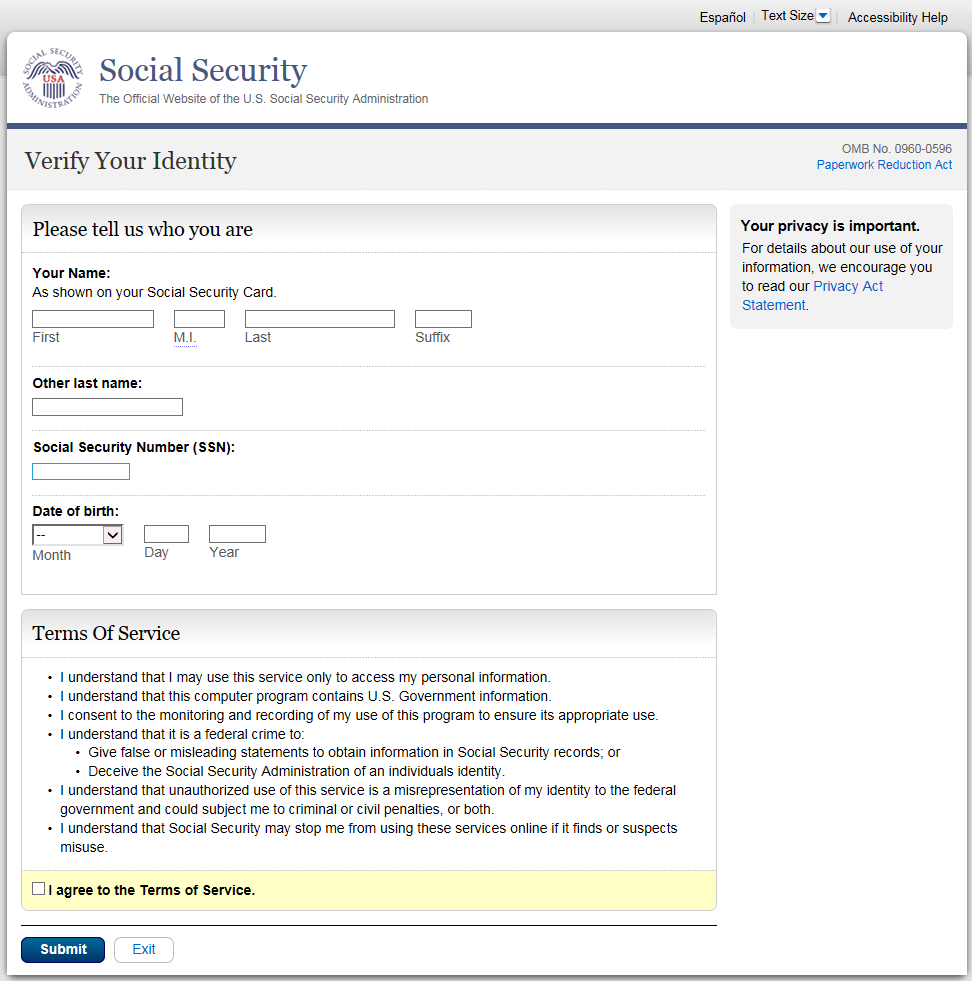 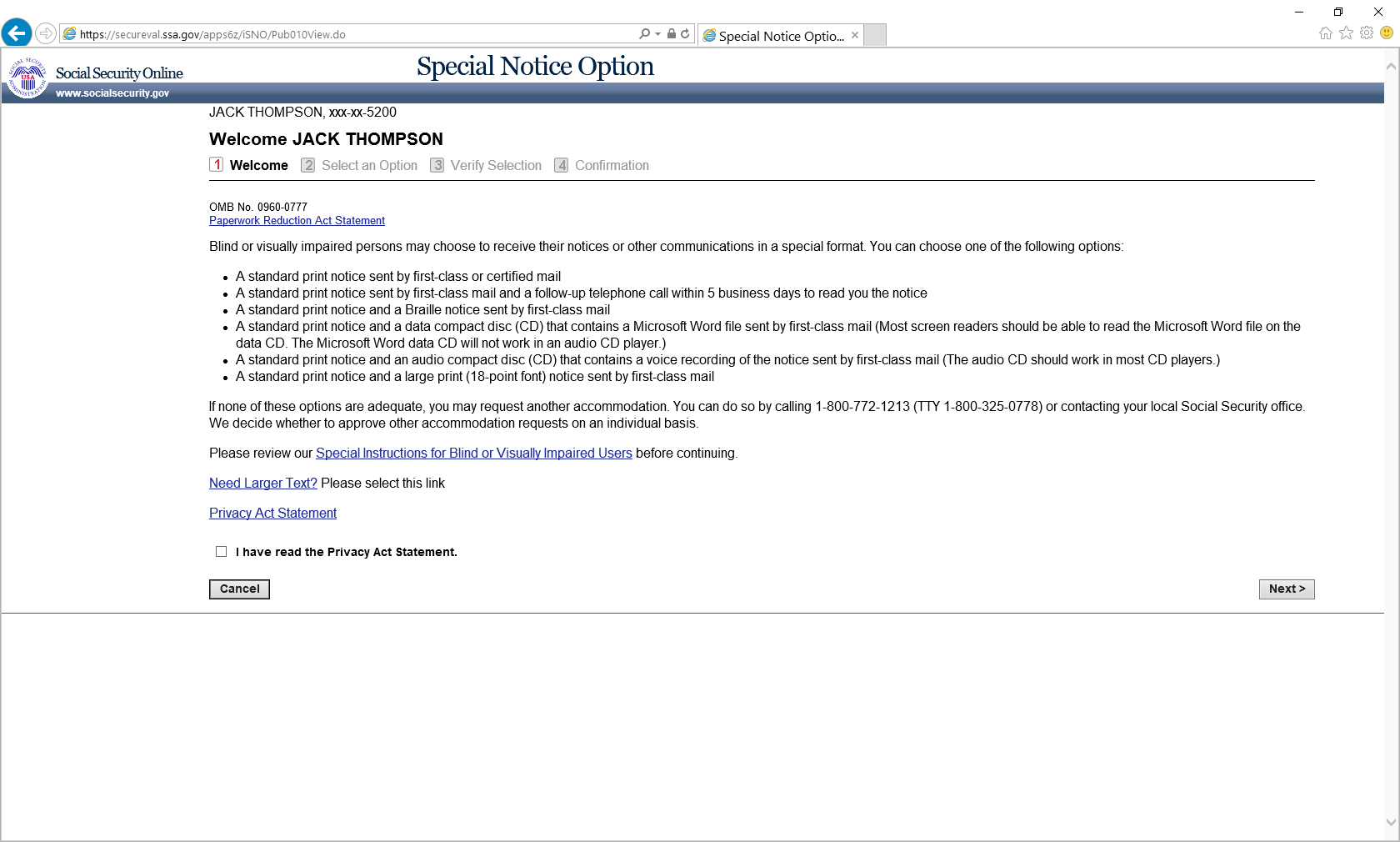 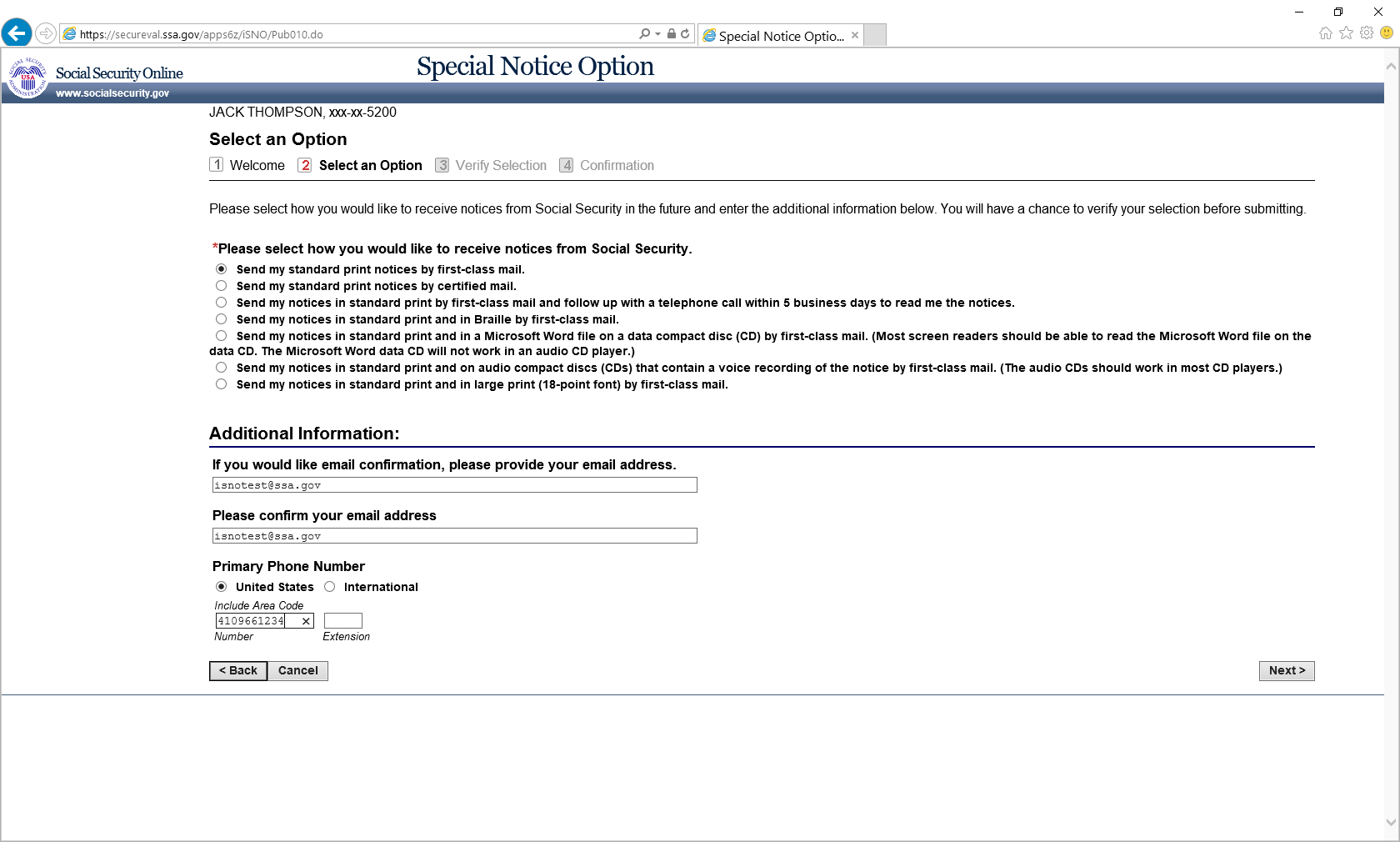 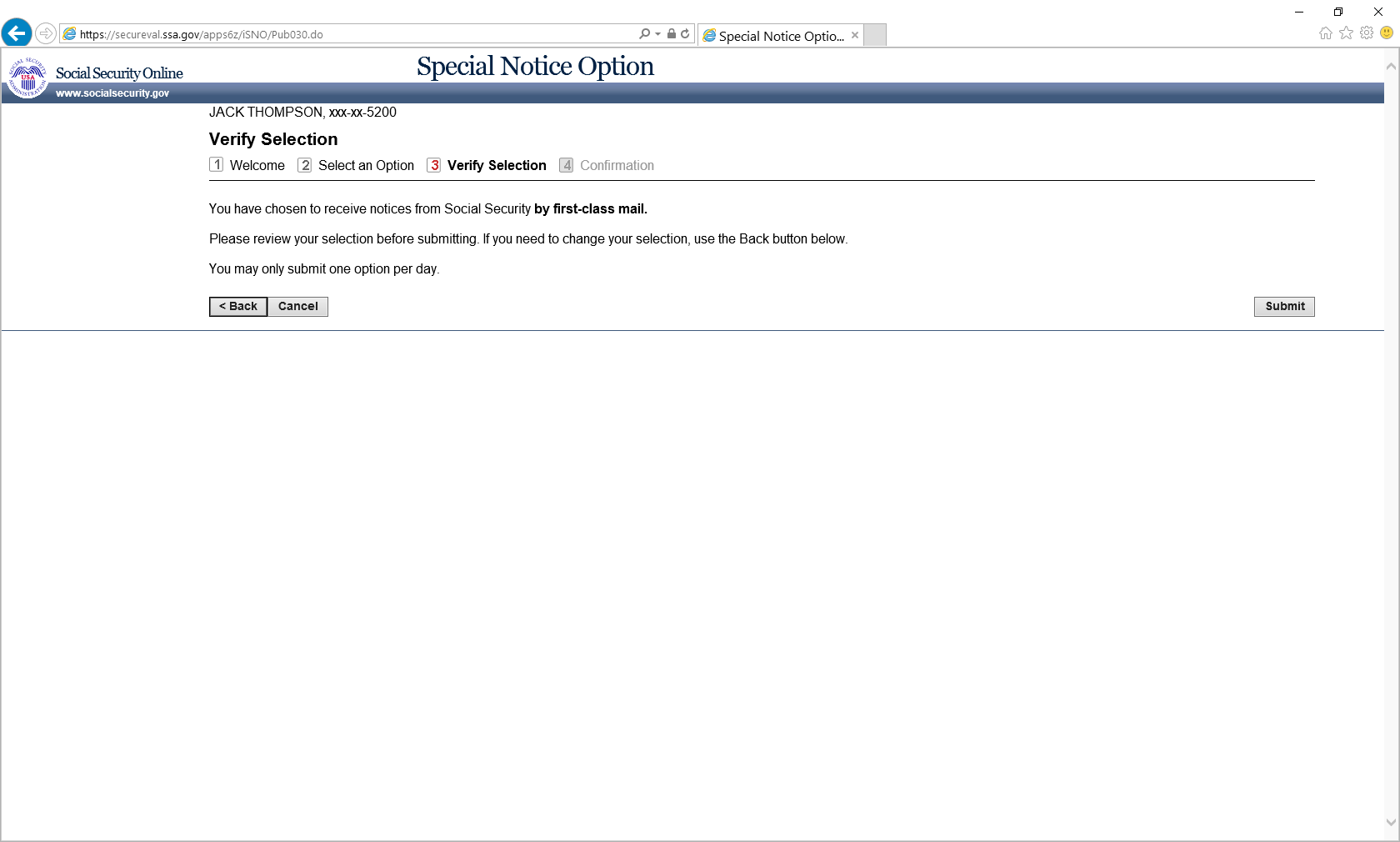 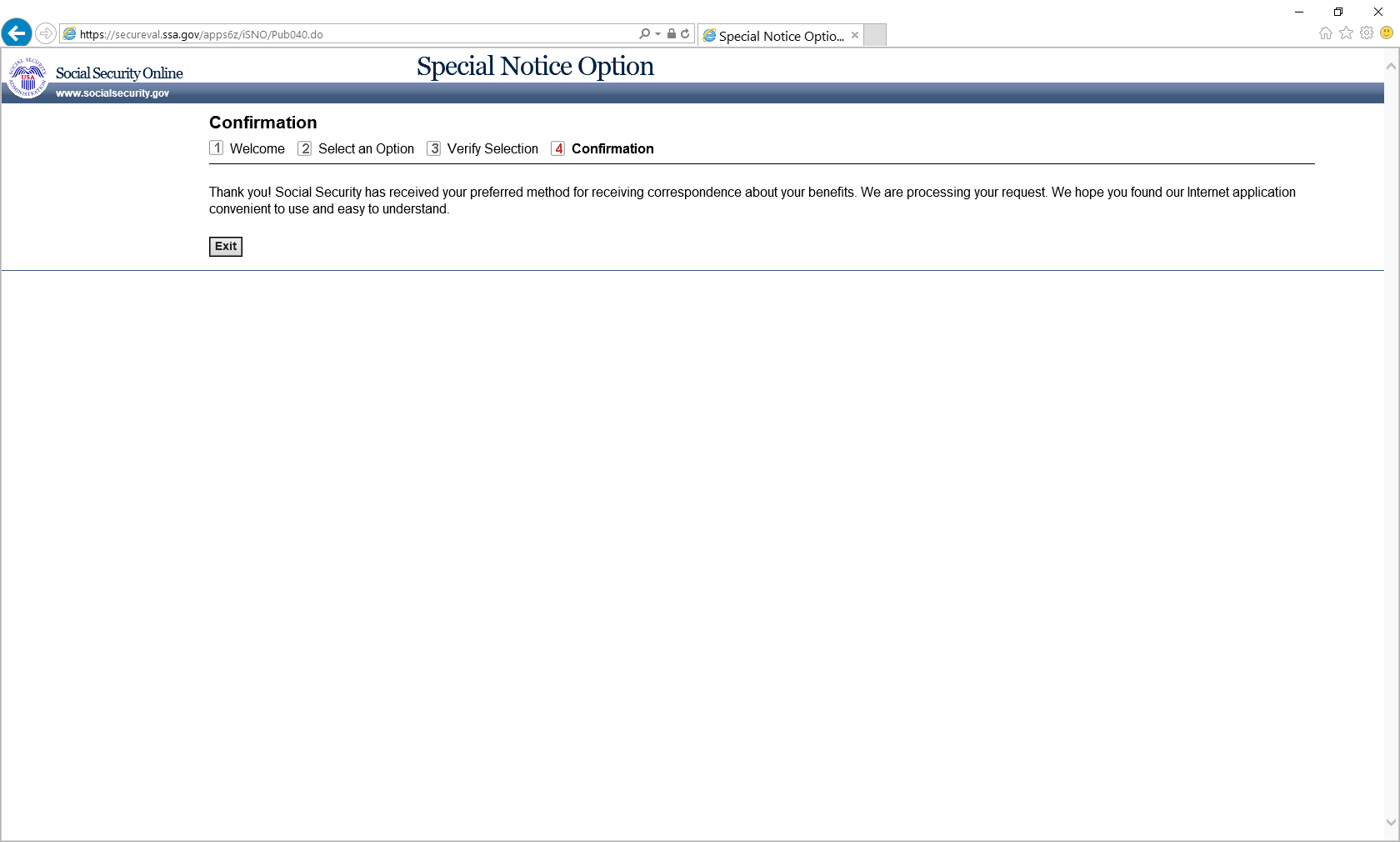 